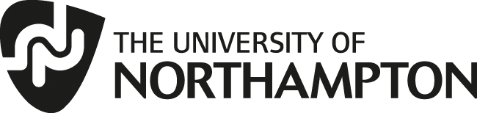 C ProgrammingLearning Package 3Conditional Expressions and DecisionsDr Scott TurnerSchool of Science and TechnologyUniversity of Northampton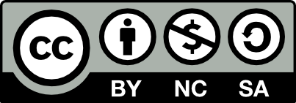 IntroductionIn this Learning Package we are going to look at how the flow of a program can be altered depending on tests within the program.Learning outcomesAt the end of this Learning Package, the reader should be able to:Describe what a condition statement is.State the possible logical operators used in C.Demonstrate the ability to write programs that allow different outcomes, which depend on the value of a certain condition.Study guideSession 1:Conditional expressions SAQ 3.1Session 2:The If-statements Task 3.1Session 3:Switch statements Task 3.2Session 4:ExercisesConditional expressionsRead from page 84 to the end of section labelled 4.3 Logical operators on page 89 of the module textbook.SAQ 3.1Fill in the missing wordsAny valid C e	n can be used as a t	t in a c_	_l e_		n. The value of a c	l e_		_n will often bed	d by c_	g values using r	l o_	rs (e.g. >, <,==). A r	l o	rs is used to c	_e t_o e_	_nsand produce an integer value 1 if it is t__e and 0 if it is f	e.As well as relational operators there are l	_l o	rs. There are three of these,	(&&),	(||) and	(!).The If-statementRead from the section labelled 4.4 The If Statement on page 89 to the end of the section labelled 4.5 The If…Else Statement on page 96 of the module textbook. The various forms of an if-statement do not cause the program to repeat earlier instructions.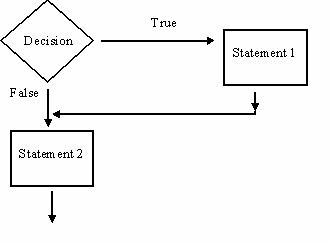 Figure 3.1 Flow diagram for an if-statement.Figure 3.1 shows how the program flow (the order instructions are carried out) for an if-statement. In this diagram a test is made (the diamond) if the results of the test was true then statement 1 is carried out, and then statement 2 is carried out. If the test was false then statement 1 is not carried out, and the program moves onto statement 2. Figure 3.2 shows the flow through the program for an if-else statement, it shows if the decision is true then the statement 1 is performed; else if the decision is false then do statement 2. Figure 3.3 shows the flow through the program for an if- else if - else statement.If decision 1 is true then do statement 1 and the program jumps out of this block of code (it does not perform statement 2 or 3).If decision 1 is false do then test decision 2.If decision 2 is true then do statement 2,if nether decision 1 or decision 2 are true then do statement 3.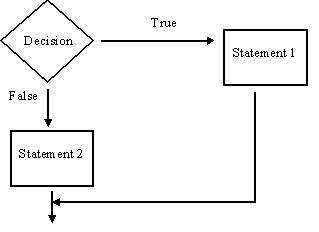 Figure 3.2 Flow diagram for an if-else statement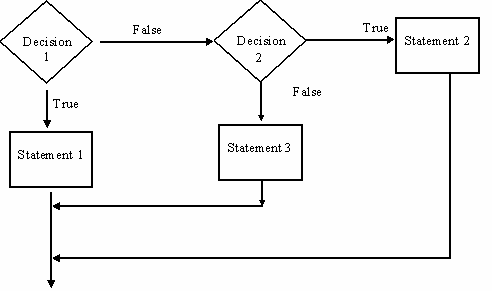 Figure 3.3 Flow diagram for an if-else if–else statementNotice in all of three figures the direction of the arrows never goes up the page; this is because these statements never make the computer go directly to an instruction that has already been carried out earlier. We will look at instructions that do this in Learning Package 4. The various if-statements alter which is the next block of code further down the program is performed next.Task 3.1Type in, compile and execute program 4.1 (Boring to type in though).SAQ 3.2Many of the condition statements in program 4.1 are of the form:if (twenty>0) {printf("\t %d twenty pence coin",twenty); if (twenty>1)printf("s");printf("\n");}However, there also lines likeif (five>0)printf("\t %d five pence coin",five);Why does one need a nested if (an if statement inside another if-statement) and the other does not?Switch statementsRead the section labelled 4.6 The Switch statement on pages 96-100 of the module textbook.SAQ 3.3Filling the missing wordsIf the integral_expression in the switch statement m	s the value of thec_	t in the c	e statement then c_	l is passed to the s	t i_		_y following that case label. If no m_	s occur and a default case label is present then c	_l is passed to that s_		t.Task 3.2Type in, compile, and execute program 4.3ExercisesDo exercises starting on page 101 of the module textbook do 1.Do exercise 3, one using if statements and a second version of the same problem using switch statements.(c)	Do exercise 5 (Remember M=1000, D=500, C=100, L=50, X=10, V=five,I=1, IV=4, VI=6, IX=9).AnswersSAQ 3.1Fill in the missing wordsAny valid C expression can be used as a test in a conditional expression. The value of a conditional expression will often be determined by comparing values using relational operators (e.g. >, <, ==). A relational operator is used to compare two expressions and produce an integer value 1 if it is true and 0 if it is false.As well as relational operators, there are logical operators. There are three of these, AND (&&), OR (||) and NOT(!).SAQ 3.2This does not have anything to do with C it is a logical problem. The if-statement that is nested inside the other if, is there to add an s to the end of coin or pound to make the expression plural. Therefore, there will never be more than 1 stored in the variable five.Imagine what we have as change is 45 pence because they way the program works we end up with twenty=2 and five=1. So we need to say we that more than one twenty pence coin is necessary.SAQ 3.3If the integral_expression in the switch statement matches, the value of the constant in the case statement then control is passed to the statement immediately following that case label. If no matches occur and a default case label is present then control is passed to that statement.Selected exercisesExample#include <stdio.h> void main(){int value_1,value_2,res1; char op;scanf("%c%d%d",&op,&value_1,&value_2); if (op=='a'){res1=value_1+value_2;}else if (op=='s'){res1=value_1-value_2;}else if (op=='m'){res1=value_1*value_2;}else if (op=='d'){}else{}res1=value_1/value_2;res1=-1;printf("\nResult of %d and %d is %d\n",value_1,value_2,res1);}An example solution#include <stdio.h> void main(){int year,rest,temp; printf("\n Enter Year: "); scanf("%d",&year);printf("\n\n"); temp=year/1000; switch(temp){case 1:printf("M");break;     case 2:printf("MM");break;    case 3:printf("MMM");break;   case 4:printf("MMMM");break;  case 5:printf("MMMMM");break; case 6:printf("MMMMMM");break; case 7:printf("MMMMMMM");break; case 8:printf("MMMMMMMM");break; case 9:printf("MMMMMMMMM");break;}rest=year-(temp*1000); temp=rest/100; switch(temp){case 1:printf("C");break; case 2:printf("CC");break; case 3:printf("CCC");break; case 4:printf("CD");break; case 5:printf("D");break; case 6:printf("DC");break; case 7:printf("DCC");break; case 8:printf("CCM");break; case 9:printf("CM");break;}rest=rest-(temp*100); temp=rest/10; switch(temp){case 1:printf("X");break; case 2:printf("XX");break; case 3:printf("XXX");break; case 4:printf("XL");break; case 5:printf("L");break; case 6:printf("LX");break; case 7:printf("LXX");break; case 8:printf("XXC");break; case 9:printf("XC");break;}rest=rest-(temp*10); temp=rest; switch(temp){case 1:printf("I");break; case 2:printf("II");break; case 3:printf("III");break; case 4:printf("IV");break; case 5:printf("V");break; case 6:printf("VI");break; case 7:printf("VII");break; case 8:printf("IIX");break; case 9:printf("IX");break;}}